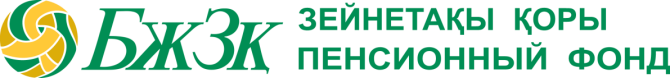 БЖЗҚ қаржы журналистикасы мектебін өткізеді Нұр-Сұлтан, Қазақстан – Бірыңғай жинақтаушы зейнетақы қоры қаржы журналистикасы бойынша БЖЗҚ мектебі аясында осымен төртінші рет БАҚ өкілдері, блогерлер және журналистика факультетінің студенттері үшін қарқынды оқыту курсын өткізеді. Бұл жолғы курс тақырыбы: «Қазақстан Республикасының жинақтаушы зейнетақы жүйесі туралы қажетті мағлұматтар».  Мектептің мекенжайы: Нұр-Сұлтан қаласы, Абай даңғылы (Сарыарқа көш. бұрышы) «Іскер» бизнес-орталығы. Оқыту курсын өткізу уақыты: 2019 жылдың 18 сәуірінде – сағат 09.30-дан 17.30-ға дейін орыс тілінде,2019 жылдың 19 сәуірінде – сағат 09.30-дан 17.30-ға дейін қазақ тілінде. Журналистика мектебі – бұл сертификаттаушы бағдарлама. Ол мерзімді басылымдар, радио, телеарналар және онлайн тәртібінде бұқаралық ақпарат құралдарына сапалы журналистік материалдар дайындау үшін негізгі құралдармен жұмыс істеу дағдысын дамытады. Сонымен қатар бұл өзара білім және тәжірибе алмасуға, БЖЗҚ мамандарынан тікелей ақпарат алуға мүмкіндік беретін бірегей тұғырнама.   Мектепті өткізудегі мақсат: – Қазақстан Республикасының жинақтаушы зейнетақы жүйесі бойынша журналистердің біліктілігін арттыру;– талдамалы контент жасау үшін зейнетақы жүйесі бойынша құзырет пен кәсіби білімді тереңдету; – білім алуға, өзара тәжірибе алмасуға, сонымен қатар журналистер, блогерлер, журналистика факультетінің студенттері және БЖЗҚ өкілдерінің  кәсіби тұрғыда бірлесе әрекет жасауына мүмкіндік беру.Курс бағдарламасында мына тақырыптар бойынша оқыту модульдері ұсынылады: зейнетақы жүйесінің модельдері, отандық жинақтаушы зейнетақы жүйесінің ерекшеліктері, зейнетақы заңнамасындағы өзгерістер, жинақтаушы зейнетақыны жоспарлау және есептеу, қолданыстағы электрондық сервистер, зейнетақы активтерін басқару бойынша инвестициялық қызмет, «БЖЗҚ» АҚ ақпараттық жұмысы.БЖЗҚ басшылығы мен мамандары ашық ақпарат көздеріндегі ақпараттармен жұмыс істеу бойынша тәжірибелік кеңестер береді, күрделі қаржылық көрсеткіштер мен статистикалық деректерді түсінуге көмектеседі, Қор сайтындағы зейнетақы калькуляторының көмегімен зейнетақыны жоспарлау және төлемдерді болжамдау бойынша ақыл-кеңес береді және зейнетақы жүйесінің дамуы жайында әңгімелейді. Оқыту курсының соңында қатысушылар алған білімдерін қорытындылау үшін жинақтаушы зейнетақы жүйесі бойынша Kahoot интерактивтік ойынына қатысады.  Мектепке қатысу үшін журналистер, блогерлер және журналистика факультетінің студенттері өтінімдерін 2019 жылдың 15 сәуіріне дейін  press@enpf.kz электрондық поштасына жіберулері тиіс. Қатысушы өтінімінде :тегін, атын, әкесінің атын;БАҚ, лауазымын, жұмыс түрін (блогер немесе студент); курстың күнін;байланыс телефонын (ұялы телефон, электрондық пошта) көрсетуі қажет. БЖЗҚ 2013 жылғы 22 тамызда «ГНПФ» ЖЗҚ» АҚ негізінде құрылды. БЖЗҚ құрылтайшысы және акционері – Қазақстан Республикасы Қаржы министрлігінің «Мемлекеттік мүлік және жекешелендіру комитеті» ММ арқылы Қазақстан Республикасының Үкіметі. БЖЗҚ зейнетақы активтерін сенімгерлікпен басқаруды Қазақстан Республикасының Ұлттық Банкі жүзеге асырады. 2016 жылғы 1 қаңтардан бастап зейнетақы активтерін басқару тиімділігін арттыру бойынша ұсыныстар жасау қызметі Ұлттық қорды басқару кеңесіне берілді. Зейнетақы заңнамасына сәйкес БЖЗҚ міндетті зейнетақы жарналарын, міндетті кәсіптік зейнетақы жарналарын, ерікті зейнетақы жарналарын тартуды, зейнетақы төлемдерін, зейнетақы жинақтары мен төлемдерін жеке есепке алуды жүзеге асырады, салымшыға (алушыға) зейнетақы жинақтарының жай-күйі туралы ақпарат береді (толығырақ www.enpf.kz сайтында). «БЖЗҚ» АҚ баспасөз орталығы БАҚ үшін байланыстар: press@enpf.kz